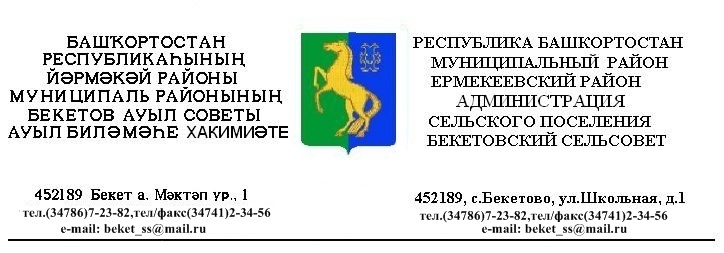              		бойорок                                                                      распоряжение      «01»  ноябрь  2016 й.               № 45                  «01» ноября   2016 г.                            О принятии плана проведения плановых проверок                      соблюдения земельного законодательства                 Руководствуясь ст. 72 Земельного кодекса РФ, «Положением о муниципальном земельном контроле на территории сельского поселения Бекетовский сельсовет муниципального района Ермекеевский район Республики Башкортостан» утвержденным решением Совета сельского поселения Бекетовский   сельсовет муниципального района Ермекеевский район Республики Башкортостан  №  22.6 от 15.04.2013 утвердить план  проведения плановых проверок соблюдения физическими лицами земельного законодательства на 2017 год при осуществлении муниципального земельного  контроля на территории сельского поселения Бекетовский сельсовет муниципального района Ермекеевский район Республики Башкортостан. (прилагается ).                         Глава  сельского поселения                          Бекетовский сельсовет                                  З.З.Исламова                                                                                                                                                                                                                                              Утвержден                                                                                                                                                                                                                               распоряжением СП Бекетовский                                                                                                                                                                                                                                      сельсовет МР                                                                                                                                                                                                                                                                     Ермекеевский район Республики                                                                                                                                                                                                                               Башкортостан  № 45 от 01.11.2016	.                                                                                                                      План                              проведения плановых проверок соблюдения физическими лицами земельного законодательства на 2017 год                       Управления Федеральной службы государственной регистрации, кадастра и картографии по Республике Башкортостан№ п/пНаименование юридического лица (филиала, представительства, обособленного структурного подразделения) (ЮЛ) (ф.и.о. гражданина, индивидуального предпринимателя (ИП)), деятельность которого подлежит проверкеАдресАдресАдресАдресОсновной государственный регистрационный номер (ОГРН)Идентификационный номер налогоплательщика (ИНН)Цель проведения проверкиОснование проведения проверкиОснование проведения проверкиОснование проведения проверкиОснование проведения проверкиДата начала проведения проверкиСрок проведения плановой проверкиСрок проведения плановой проверкиФорма проведения проверки (документарная, выездная, документарная и выездная)Наименование органа государственного контроля (надзора), органа муниципального контроля, с которым проверка проводится совместно№ п/пНаименование юридического лица (филиала, представительства, обособленного структурного подразделения) (ЮЛ) (ф.и.о. гражданина, индивидуального предпринимателя (ИП)), деятельность которого подлежит проверкеместа нахождения ЮЛместа жительства гражданина, ИПмест фактического осуществления деятельности ЮЛ, ИПместа нахождения объектовОсновной государственный регистрационный номер (ОГРН)Идентификационный номер налогоплательщика (ИНН)Цель проведения проверкидата государственной регистрации ЮЛ, ИПдата окончания последней проверкидата начала осуществления ЮЛ, ИП деятельности в соответствии с представленным уведомлением о ее начале деятельностииные основания в соответствии с федеральным закономДата начала проведения проверкирабочих днейрабочих часов (для МСП и МКП)Форма проведения проверки (документарная, выездная, документарная и выездная)Наименование органа государственного контроля (надзора), органа муниципального контроля, с которым проверка проводится совместно1234567891011121314151617181Храмов Василий Александрович452189, Республика Башкортостан, Ермекеевский район, с. Бекетово, ул. Полевая, д. 23452189, Республика Башкортостан, Ермекеевский район, с.Бекетово, ул.Полевая, 40,  кадастровый номер 02:23:190201:648Выявления и обеспечения устранения нарушений земельного законодательства, установление отсутствия таких нарушениймарт30ДВ2Еськов Сергей Владимирович452189, Республика Башкортостан, Ермекеевский район, с. Бекетово, ул. Рабочая, д. 18, кв.2452189, Республика Башкортостан, Ермекеевский район, с. Бекетово, ул. Рабочая, д. 18, кв.2Выявления и обеспечения устранения нарушений земельного законодательства, установление отсутствия таких нарушенийапрель30ДВ3Гильманова Танзиля Рамиловна452186, Республика Башкортостан, Ермекеевский район, с.Новотураево, ул.Солнечная, д.5, кв.2452186, Республика Башкортостан, Ермекеевский район, с.Новотураево, ул.Салавата Юлаева, д.49Выявления и обеспечения устранения нарушений земельного законодательства, установление отсутствия таких нарушениймай30ДВ